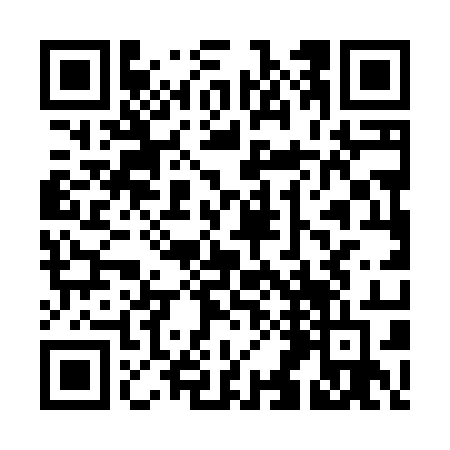 Ramadan times for Pernitz, AustriaMon 11 Mar 2024 - Wed 10 Apr 2024High Latitude Method: Angle Based RulePrayer Calculation Method: Muslim World LeagueAsar Calculation Method: ShafiPrayer times provided by https://www.salahtimes.comDateDayFajrSuhurSunriseDhuhrAsrIftarMaghribIsha11Mon4:344:346:1712:063:175:565:567:3312Tue4:314:316:1512:063:185:585:587:3513Wed4:294:296:1312:063:195:595:597:3714Thu4:274:276:1112:053:206:016:017:3815Fri4:254:256:0912:053:216:026:027:4016Sat4:234:236:0712:053:216:046:047:4117Sun4:214:216:0512:043:226:056:057:4318Mon4:184:186:0312:043:236:076:077:4519Tue4:164:166:0112:043:246:086:087:4620Wed4:144:145:5912:043:256:096:097:4821Thu4:124:125:5612:033:266:116:117:5022Fri4:094:095:5412:033:276:126:127:5123Sat4:074:075:5212:033:276:146:147:5324Sun4:054:055:5012:023:286:156:157:5525Mon4:024:025:4812:023:296:176:177:5626Tue4:004:005:4612:023:306:186:187:5827Wed3:583:585:4412:013:316:206:208:0028Thu3:553:555:4212:013:316:216:218:0229Fri3:533:535:4012:013:326:226:228:0330Sat3:503:505:3812:013:336:246:248:0531Sun4:484:486:361:004:347:257:259:071Mon4:464:466:341:004:347:277:279:092Tue4:434:436:321:004:357:287:289:103Wed4:414:416:3012:594:367:307:309:124Thu4:384:386:2812:594:367:317:319:145Fri4:364:366:2612:594:377:327:329:166Sat4:334:336:2412:584:387:347:349:187Sun4:314:316:2212:584:387:357:359:208Mon4:284:286:2012:584:397:377:379:229Tue4:264:266:1812:584:407:387:389:2410Wed4:234:236:1612:574:407:407:409:25